מגישים :טירן דביר ועידן חילאיכיתה: י''א-7 תאריך הגשה 15.11.11 :רקע עיוני על המעגלניסוי מספר 6 הוא מעגל מעורב המורכב מ3 נגדים בטור ונגד אחד במקביל.בניסוי זה נצטרך למצוא את ההתנגדות המתח והזרם על כל המעגל ועל כל נגד.רקע עיוני על הציודספק מתחספק מתח הוא יחידה אלקטרונית שתפקידו לספק את המתח והזרם החשמלי הדרושים להפעלתם.הספק מורכב בשלושה ספקים פנימיים והמקסימום מתח בשתי הספקים הוא 32V בנוסף לכך, לספק יש התנגדות פנימית.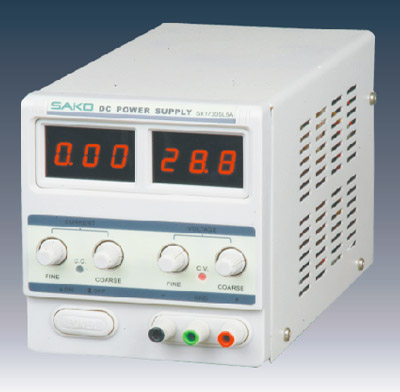 רב מודדרב מודד זהו מכשיר שבעזרתו ניתן למדוד מתח [וולט V], זרם[אמפר A], והתנגדות [אוהם] במעגל חשמלימטריצה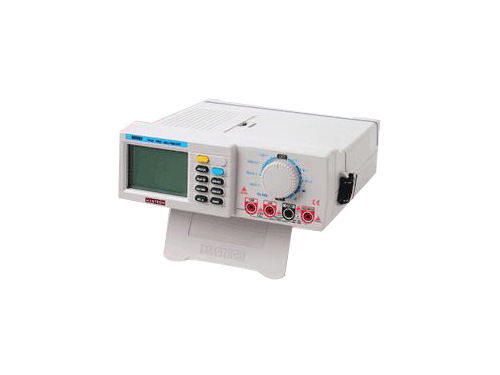 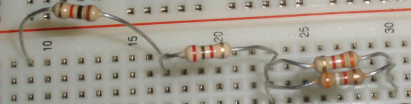 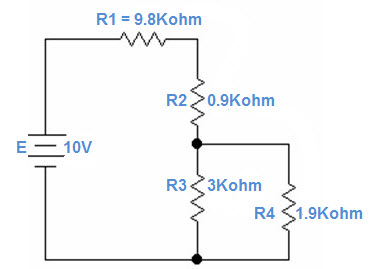 המתח בנגדים R3  , R4 שווה כיוון שהם במקביל.הזרם בנגדים R1  , R2 שווה כיוון שהם בטור.הזרם הכולל במעגל נקבע על פי הנגד הראשון שהוא בטור.ההתנגדות הכללית RT  שווה במחושב ובמדוד.RTVIR1 = 9.8KohmRT = 12.06Kohm8.1VI1=I2=0.8mAR2 = 0.9KohmRT = 12.06Kohm0.82VI1=I2=0.8mAR3 = 3KohmRT = 12.06KohmV3=V4=0.97V0.33mAR4 = 1.9KohmRT = 12.06KohmV3=V4=0.97V0.5mART = 12.06KohmVT = 9.89VIT=0.8mA